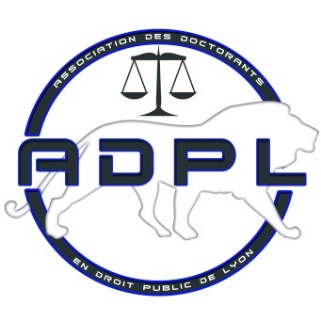 2ème Colloque de l’Association des doctorants en droit public de Lyon« L’hommage en droit public »Jeudi 5 octobre 20179 heures – 18 heuresUniversité Jean Moulin Lyon 3Auditorium MalrauxBULLETIN DE PARTICIPATIONÀ retourner de préférence avant le 1er octobre 2017 à :asso.adpl@gmail.comNom :	Prénom :	Fonction :	Organisme :	Adresse :	Code postal :	Ville :	Téléphone :	Fax :	Courriel ………………………………………….@.................................................